AppendixUseful equations and constantsn1l1=n2l2ΔT=Kbm and ΔT=Kfm (m – molality)R=8.314 J K-1 mol-1k=1.381*10-23 J K-1F=C-P+2 Darcy’s law,  – specific cake resistance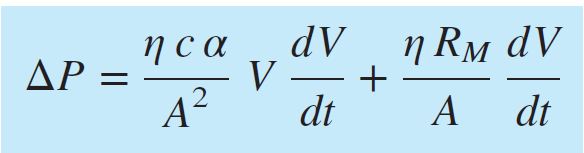 Constant Rate filtration, P vs time, RM-filter resistance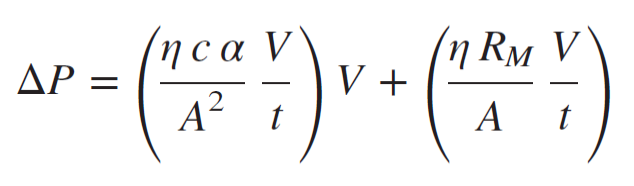 Constant P filtration, linearized parabolic rate law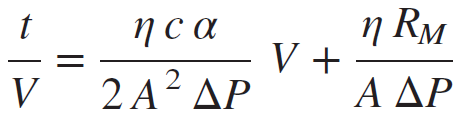 Filtrate velocity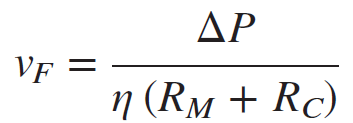 Relative volatility  Dalton’s Law Raoult’s law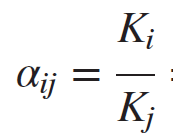 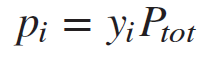 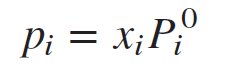 Vapor composition, ideal mixtures, , relative volatility 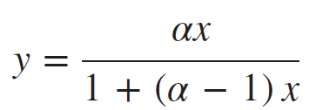 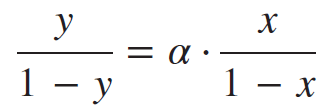   modified Raoult’s law for non-ideal mixtures,  –liquid phase activity coeff.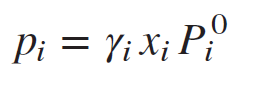 Antoine equation for vapour pressure, given constants A, B, C.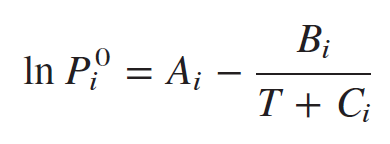 Dimensionless Operating line equation for flash distillation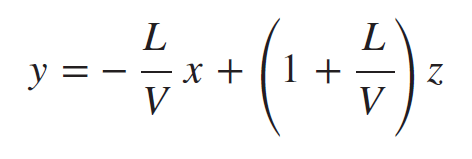 				F = feed, L = liquid fraction, V = vapour				z conc. In feed, y conc. In liquid, x conc. In vapour vg = sedimentation velocity, d = particle diameter, p – l = difference in densities b/n particle and liquid, g = acceleration,  = viscosity of liquid.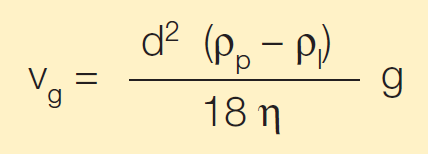 g = r w2 Relationship between rotor radius and angular velocity.